O nas – tekst łatwy do czytania i rozumieniaGdzie jesteśmy?Przedszkole Miejskie nr 155 w Łodzi znajduje się przy ulicy Mazurskiej 47.Na teren przedszkola wchodzimy przez furtkę.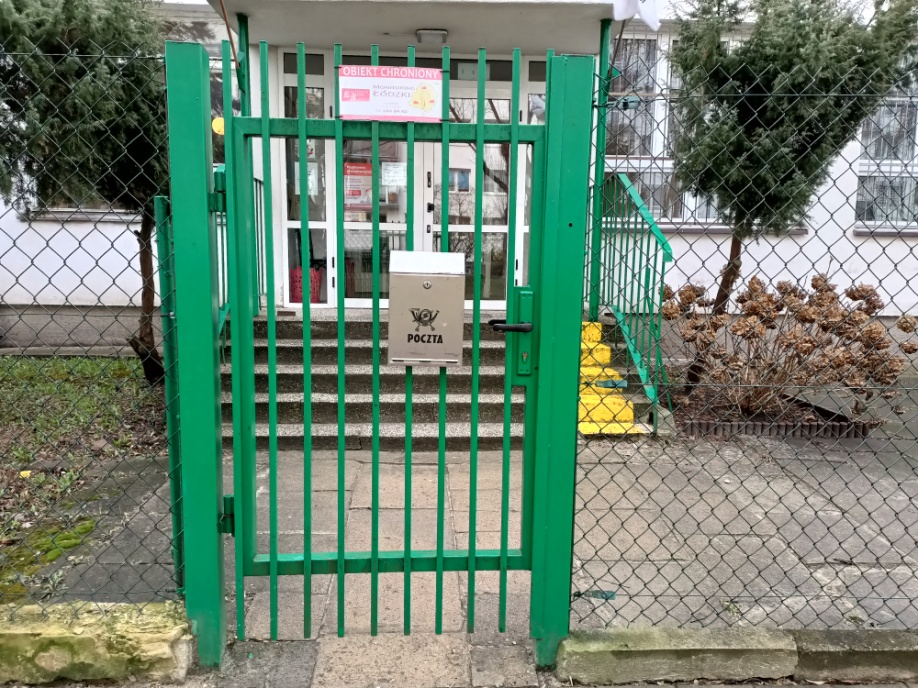 





Aby dojść do głównych drzwi przedszkola należy wejść po schodach.
To są drzwi przedszkola. Zadzwoń dzwonkiem, który jest w prawym górnym rogu drzwi.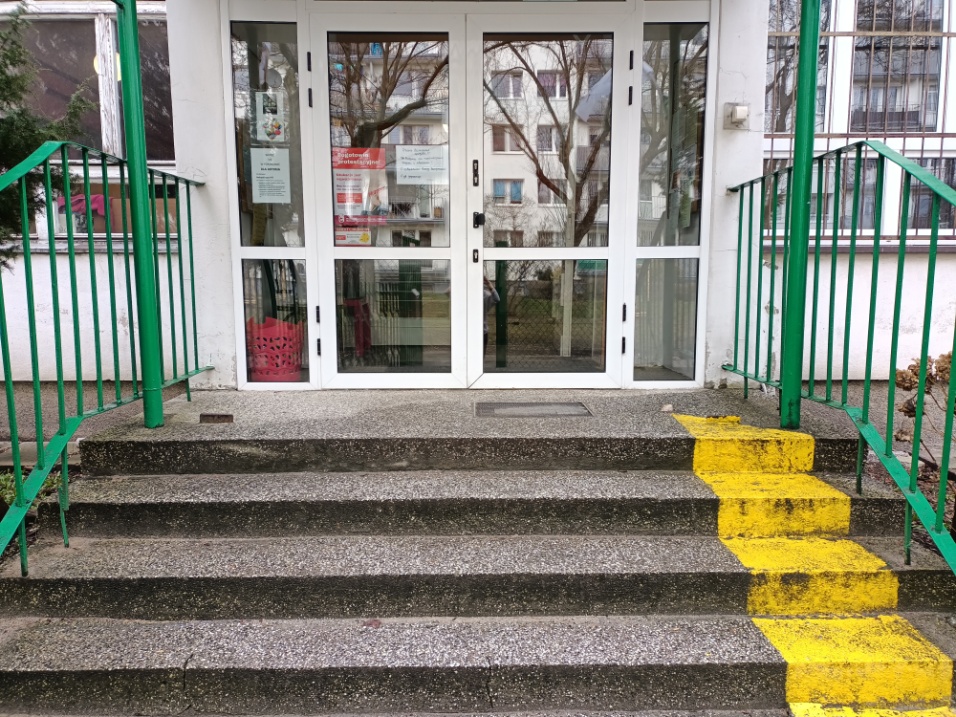 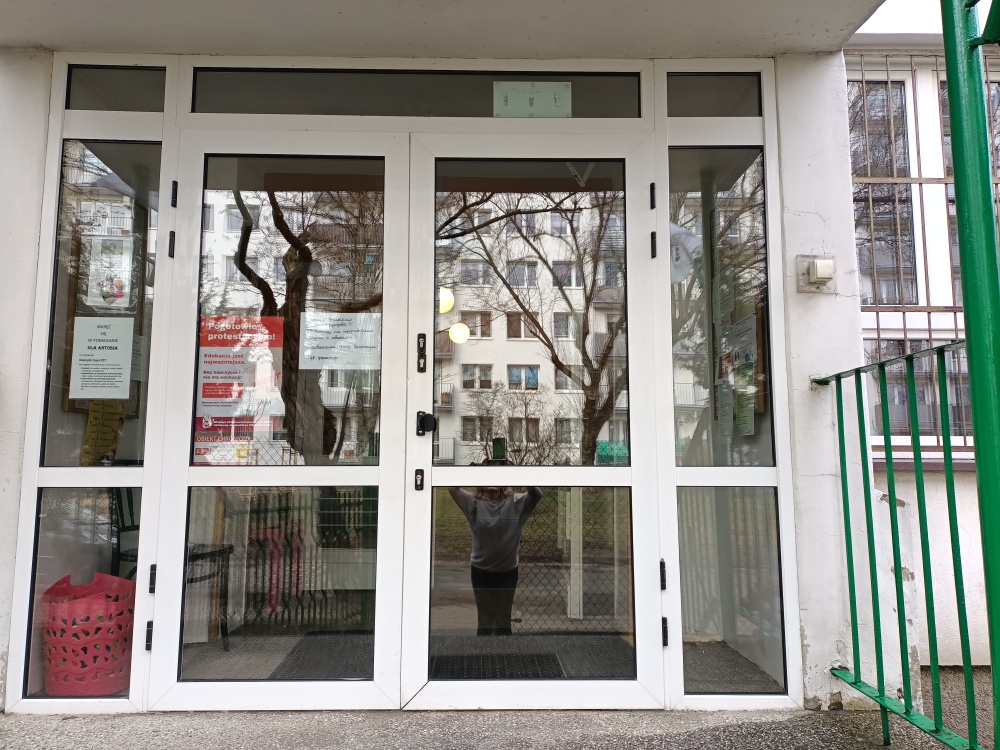 Naciśnij dzwonek i podaj cel wizyty osobie, która do Ciebie podejdzie.Czym zajmuje się przedszkole?Przedszkole Miejskie nr 155 w Łodzi jest przedszkolem publicznym.Przedszkole realizuje podstawę programową wychowania przedszkolnego.Organizujemy pracę wychowawczą, dydaktyczną i opiekuńczą dla dzieci w wieku od 3 do 6 lat.Dbamy o przygotowanie dzieci do osiągnięcia dojrzałości szkolnej.Mamy doświadczenie w pracy z dziećmi z afazją.
KadraDyrektorem Przedszkola Miejskiego nr 155 w Łodzi jest mgr Renata Majewska.Wicedyrektorem jest mgr Krystyna Dziewiątak.Wychowawczynie to nauczycielki z doświadczeniem i pasją, zawsze troszczące się o każde dziecko.W Przedszkolu pracują także pracownicy Obsługi i Administracji.Jak pracujemy?Przedszkole jest czynne 5 dni w tygodniu, czyli od poniedziałku do piątku, w godzinach od 6.00 do 17.00.Jak wygląda nasze przedszkole?Po wejściu przez główne drzwi przedszkola wchodzimy na hol, który zagospodarowany jest na szatnię. Na wprost wejściowych drzwi zobaczymy tablice z pracami dzieci.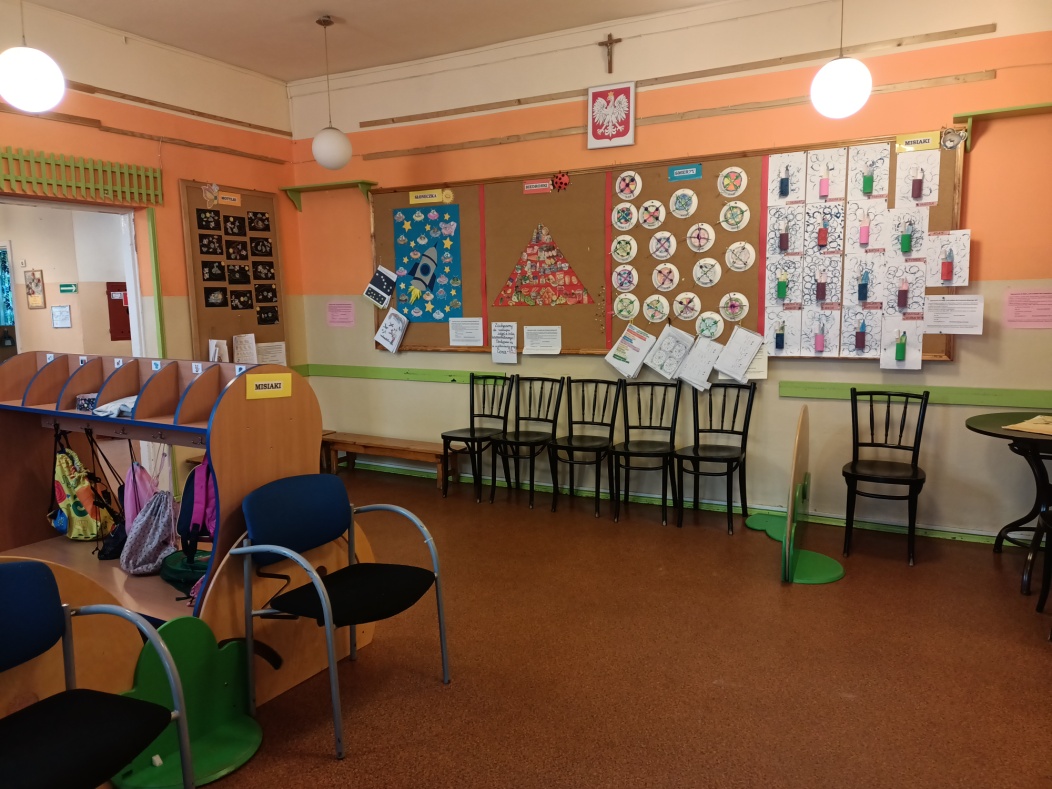 Po prawej stronie holu znajdują się gabinety: dyrektora, intendenta oraz logopedy i pedagoga.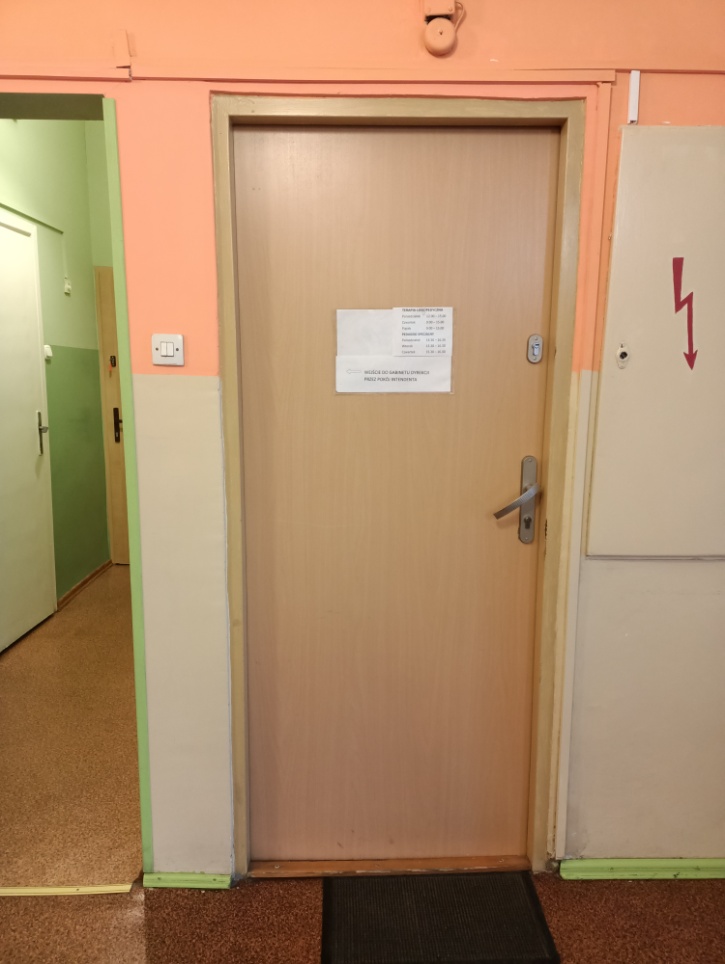 




Po lewej stronie holu znajduje się wejście do szatni głównej.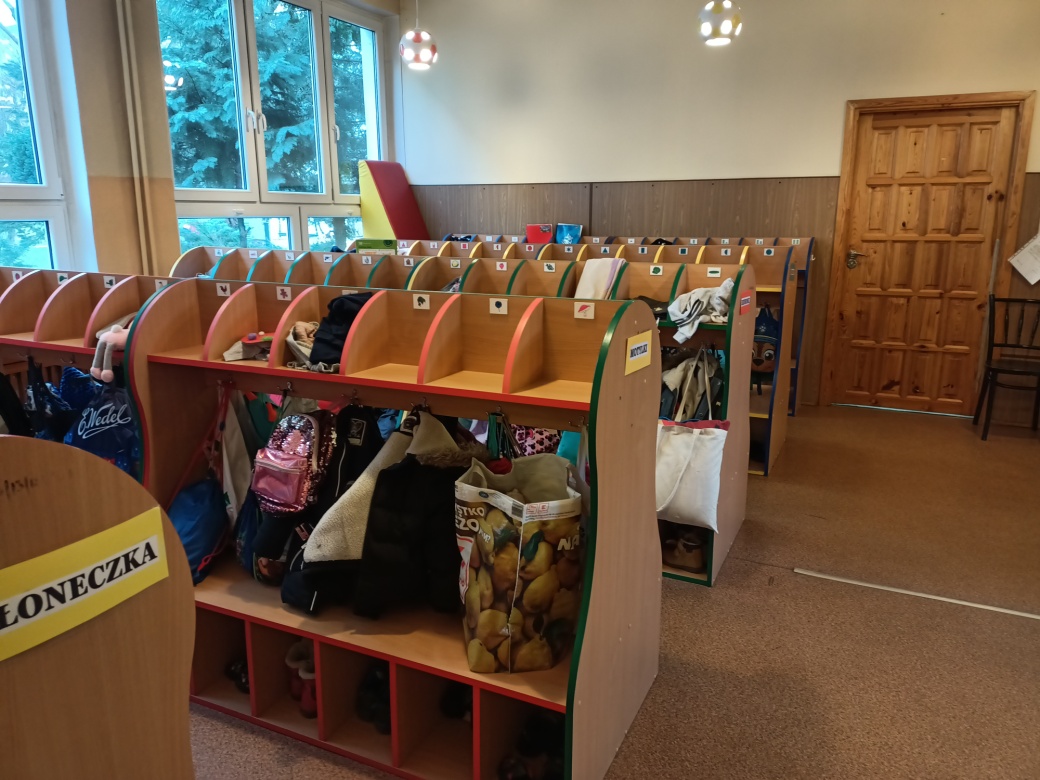 Po prawej stronie szatni znajdują się sale przedszkolne 2 grup: Motylków i Słoneczek oraz mini salka gimnastyczna.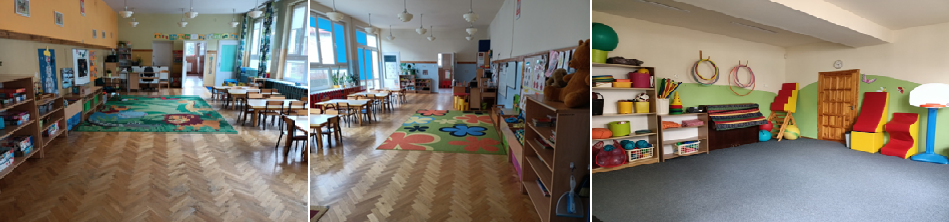 Z szatni głównej można wyjść do ogrodu przedszkolnego.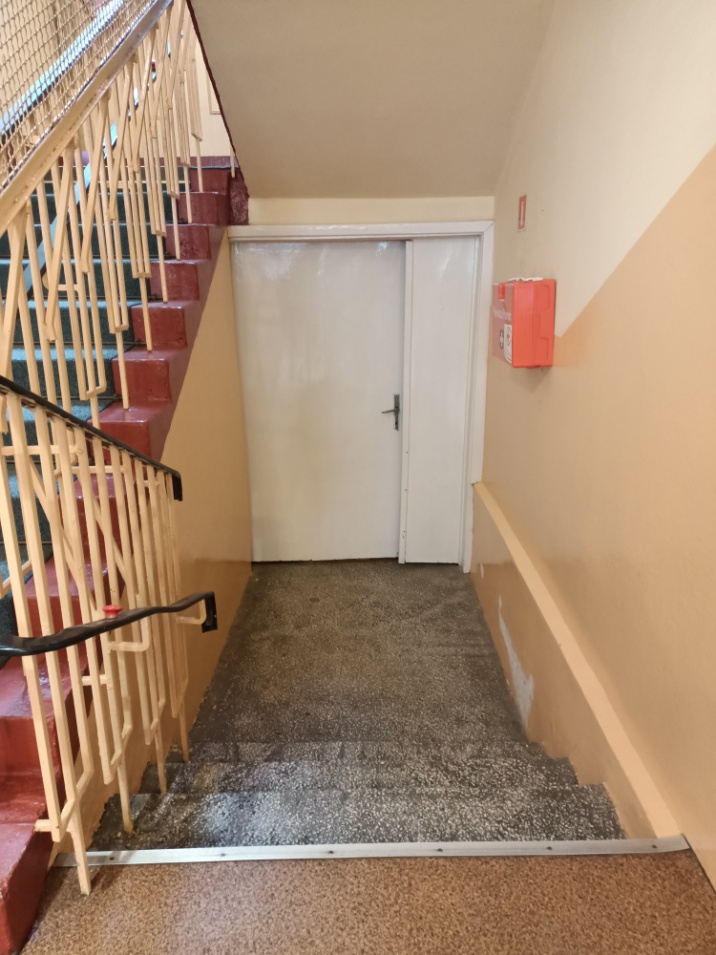 Z szatni głównej wchodzimy schodami na pierwsze piętro.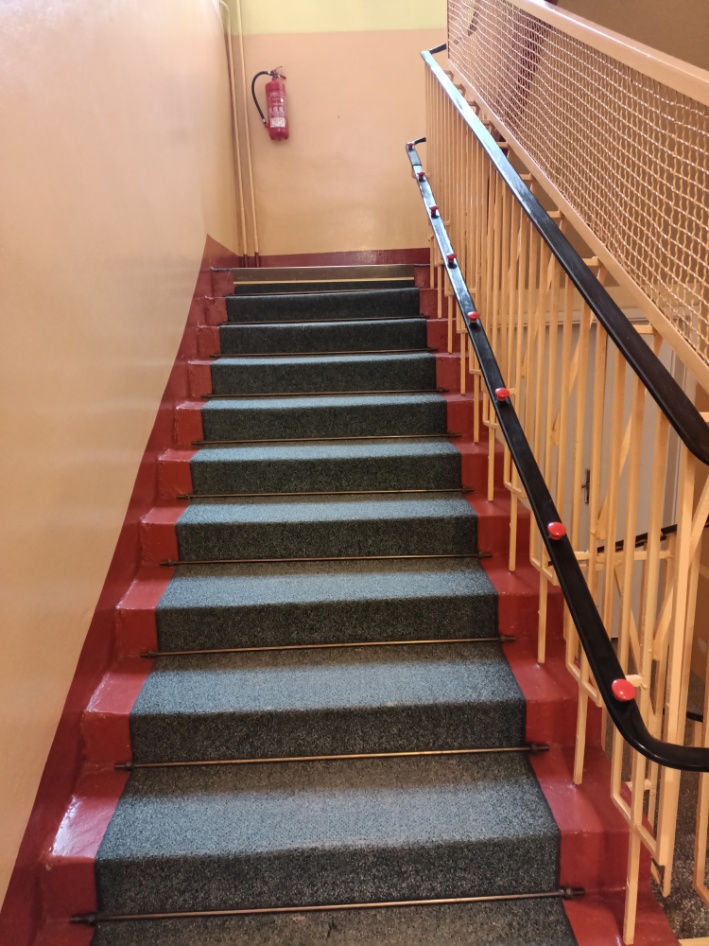 Na pierwszym piętrze znajdują się sale przedszkolne 3 grup: Smerfów, Misiaków i Biedronek.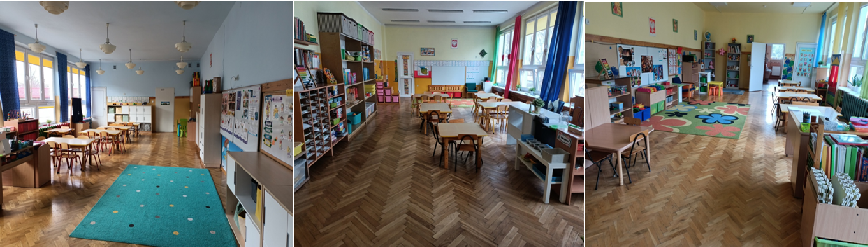 W naszym Przedszkolu zapewniamy dzieciom:Przytulne sale przedszkolne.Pyszne posiłki.Posiadamy własną kuchnię, w której przyrządzane są trzy posiłki: śniadanie, obiad, podwieczorek.Pomoc psychologiczno–pedagogiczną.Dzieci mogą skorzystać z pomocy psychologiczno-pedagogicznej we współpracy z Poradnią Psychologiczno-Pedagogiczną nr 6.Poradnia Psychologiczno-Pedagogiczna nr 6 znajduje się w Łodzi przy ulicy Rzgowskiej 25.Zajęcia z terapii pedagogicznej oraz logopedii prowadzone są na terenie przedszkola.Jak się z nami skontaktować?Aby załatwić sprawę, możesz:przyjść do nas osobiściezadzwonić na numer telefonu 42 643 87 38wysłać e-mail na adres kontakt@pm155.elodz.edu.plnapisać pismo i wysłać je na adres:Przedszkole Miejskie nr 155, 93-149 Łódź, ul. Mazurska 47.